Тест по проверке знаний учащихся по программе «Безопасность дорожного движения» 4 класс (май)Виды светофоров: найди ошибку.Кто может переходить дорогу?Какие пункты характеризуют организованную пешую колонну?1. Группа людей, совместно движущихся по дороге в одном направлении.2. Спереди и сзади колонны с левой стороны должны находиться сопровождающие с красными флажками, а в темное время суток и в условиях недостаточной видимости - с включенными фонарями: спереди - белого цвета, сзади - красного. 3. Группа людей в количестве двух и более человек.4. Все перечисленные выше пункты.4.  У пешеходного перехода остановился автомобиль. Водитель показывает жестом руки, что переходить можно. Как следует поступить?1. Быстрее перебежать дорогу;2. Быстрым шагом перейти дорогу;3. Не переходить, не убедившись лично, что все транспортные средства остановились.5. Кого можно катать на раме или багажнике велосипеда?1. Малышей.2. Одноклассников.3. Никого катать нельзя.6. Определи, у какого автомобиля тормозной путь будет больше?1. 2. 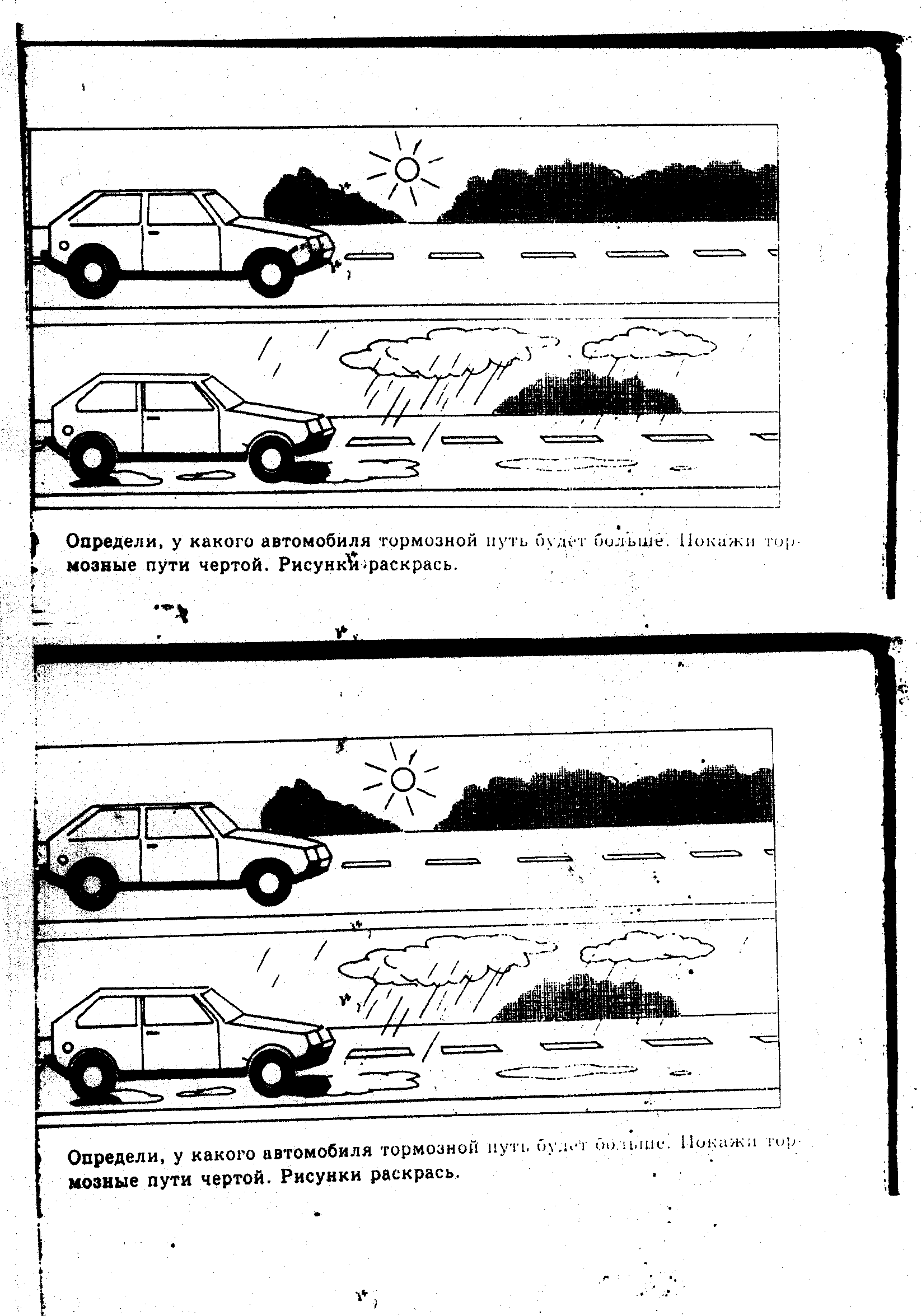 1.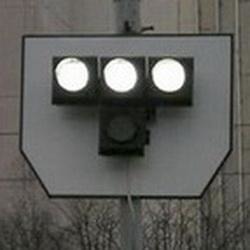 2.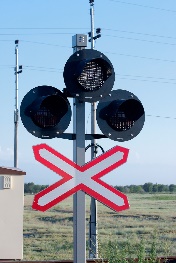 3.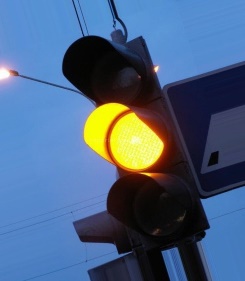 4.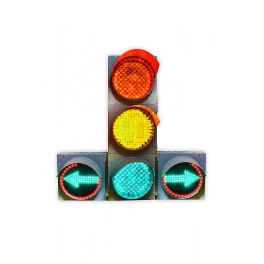 5.Все правильноТрамвайныйЖелезнодорожныйСветофор-мигалкаТрехсекционный5.Все правильно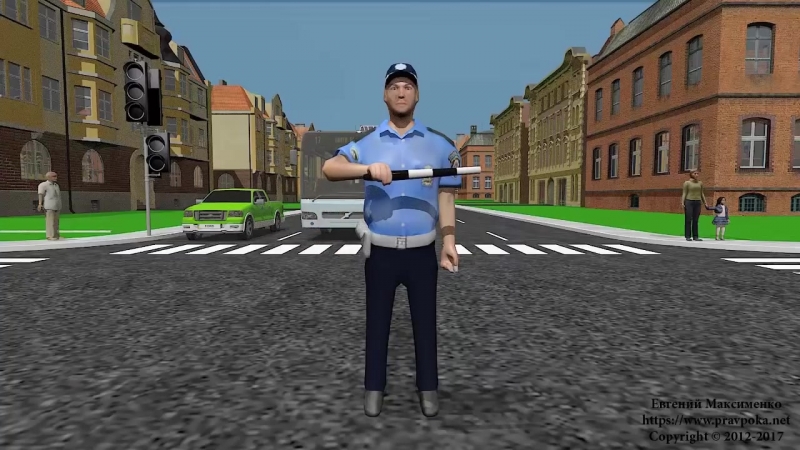 Все пешеходыТолько одинокий мужчина Мужчина с ребенкомНикто не может